2024年度锡林郭勒盟农牧局（本级）预算公开批复时间：2024年2月28日公开时间：2024年3月15日目    录第一部分 单位概况一、主要职能、职责二、单位机构设置及预算单位构成情况三2024年度单位主要工作任务及目标第二部分2024年度单位预算情况说明一、收支预算总体情况说明二、收入预算情况说明三、支出预算情况说明四、财政拨款收支预算总体情况说明五、一般公共预算支出预算情况说明六、一般公共预算基本支出预算情况说明七、一般公共预算“三公”经费支出预算情况说明八、政府性基金预算支出预算情况说明九、国有资本经营预算支出预算情况说明十、项目支出预算情况说明十一、一般公共预算机关运行经费支出预算情况说明十二、政府采购支出预算情况说明十三、国有资产占用情况说明十四、项目绩效目标情况说明 第三部分 名词解释第四部分 预算公开联系方式及信息反馈渠道第五部分 2024年度单位预算表收支总表二、收入总表三、支出总表四、财政拨款收支总表五、一般公共预算支出表六、一般公共预算基本支出表七、一般公共预算“三公”经费支出表八、政府性基金预算支出表九、国有资本经营预算支出表十、项目支出表十一、项目绩效目标表十二、政府采购预算表第一部分  单位概况主要职能职责(一)贯彻落实国家、自治区有关农牧业方面的法律法规政策，统筹研究和组织实施全盟“三农三牧”经济社会发展规划。健全农牧业综合执法体系。(二)统筹实施乡村振兴战略，拟订农村牧区社会事业发展规划。承担农村牧区社会事业发展方面的调查研究。参与相关政策的制定, 统筹推动农村牧区社会事业发展、公共服务体系建设、基础设施建设和乡村牧区治理。牵头协调指导农村牧区人居环境和生产环境的改善。指导农村牧区精神文明、优秀农耕文化、游牧文化和草原文化建设。(三)统筹推进农村牧区经济体制改革，研究提出深化全盟农村牧区经济体制改革和基本经营制度的政策建议, 指导农牧民承包地、宅基地管理有关工作, 监督耕地使用权流转，指导承包纠纷仲裁工作。指导农村牧区集体经济组织发展、集体产权制度改革和集体资产管理工作。指导农牧民合作经济组织、农牧业社会化服务体系、新型农牧业经营主体建设与发展。监督减轻农牧民负担，指导农牧民筹资筹劳工作。(四)负责拟订农牧业产业化经营的政策、规划。指导农村牧区特色产业、农畜产品加工业、休闲农牧业发展和产业化服务体系建设。指导农村牧区产业扶贫工作。（五)研究拟订大宗农畜产品市场体系建设与发展规划。培育、保护农牧业品牌。监测分析农牧业和农村牧区经济运行，开展农牧业和农村牧区经济信息统计和发布工作。指导农牧业和农村牧区信息化有关工作。（六)负责畜牧业、种植业、渔业、农垦、农牧业机械化等各产业的指导、服务和监督管理。组织落实促进肉类、粮食、奶业、饲草饲料和水产品等主要农畜产品生产发展的相关政策措施。组织构建现代农牧业产业体系、生产体系和经营体系。引导农牧业结构调整、优化布局。指导农牧业标准化、规模化生产，推进优质高效绿色安全农牧业发展。　(七)负责农畜产品质量安全监督管理,组织开展农畜产品质量安全监测和风险评估，发布有关农畜产品质量安全状况信息。承担农畜产品质量安全标准化工作。指导全盟农牧业检验检测体系建设, 组织指导农畜产品质量安全追溯体系建设、无公害农畜产品、绿色产品、有机农牧业发展、地理标志农畜产品相关工作。（八)负责农牧业资源保护和可持续利用工作。指导农牧业用地、渔业水域以及农牧业生物物种资源、水生野生动植物的保护与管理。负责耕地及永久基本农田质量保护工作，拟订耕地及基本农田质量保护措施,依法管理耕地质量、保护和清洁生产。指导设施农牧业、生态循环和节水农牧业、农村牧区可再生能源综合开发利用及农牧业生物质产业发展。　(九)负责有关农牧业生产资料和投入品的监督管理，组织落实有关农牧业生产资料和投入品国家标准，依法开展农作物种子的生产经营许可及监督管理。负责饲草饲料、兽药产品质量安全管理工作。组织开展农药、兽药残留检测。负责对农牧业机械产品质量的监督管理。（十）负责农作物、畜禽和水生生物疫病的防治, 拟订动植物防疫和检疫的地方政策。指导动植物防疫和检疫体系建设, 组织和监督全盟动植物防疫检疫工作, 负责突发动物疫情应急处置工作。承担动植物有害生物普查和外来生物安全的管理工作。负责兽医队伍、兽药和屠宰行业管理工作。（十一)按照管行业必须管安全、管业务必须管安全、管生产经营必须管安全的要求，履行安全生产责任制规定的职责。(十二)负责农牧业行业防灾减灾工作。监测、发布农牧业灾情,组织种子、农药、化肥、兽药、饲草饲料等救灾物资的储备和调拨, 提出生产救灾资金的安排使用建议, 指导紧急救灾和灾后恢复生产。(十三)负责农牧业投资管理。提出扶持农牧业农村牧区发展的财政政策, 以及农牧业农村牧区投融资体制机制改革建议。组织编制中央、自治区、盟级财政安排的农牧业农村牧区投资项目建设规划。组织拟订产业扶贫、农田水利、农田整治、农牧业综合开发计划规划, 编报部门预算。按照规定权限,审核全盟规划内和年度计划规模内的农牧业农村牧区投资项目,负责农牧业投资项目的资金安排和监督管理。(十四)负责拟订全盟农牧业科研、技术推广的规划和有关政策，指导农牧业科技成果转化和技术推广，推动农牧业科技体制改革创新和产学研协作体系建设。负责农牧业转基因生物安全监管。开展农牧业新品种保护工作。（十五）指导农牧业和农村牧区人才工作。组织指导农村牧区、龙头企业职业技能教育和开发工作,负责新型职业农牧民、农牧业科技人才培养和农村牧区实用人才培训工作。(十六)牵头开展农牧业对外合作工作。组织开展农牧业地区间经济技术交流合作, 参与有关农牧业援外项目。（十七）完成盟委、行署交办的其他任务。二、单位机构设置及预算单位构成情况1．根据单位职责分工，本单位内设机构包括办公室、机关党委、人事科、计划财务科、发展规划科、政策法规科、畜牧科、种植业管理科、农村牧区社会事业促进科、科技教育科、农牧业机械化管理科、农牧场管理科、农牧业综合开发科、饲草饲料科、农畜产品质量安全监管科、离退休人员工作科、乡村牧区产业发展科、农村牧区合作经济指导科、	市场与信息化科、兽医科、种业管理科、秘书科。本单位无下属单位。2．从预算单位构成看，纳入本单位2024年部门汇总预算编制范围的预算单位共计1家，具体包括：1部门本级。单位情况表三、2024年单位主要工作任务及目标2024年，盟农牧局将继续以习近平总书记对内蒙古的重要指示精神为指导，聚焦建设国家重要绿色农畜产品生产基地，以“扩大数量、提高质量、增加产量”为主攻方向，种植业以高标准农田和设施种植业为抓手提高粮食综合生产能力，畜牧业以种草、增草、开发利用草为抓手推动舍饲圈养，解决草原过牧问题，实现传统农牧业转型升级。（一）优化产业布局。聚焦“一区一带一集群两基地”建设，做强做大肉羊、肉牛两大主导产业，做精地方特色乳制品和马、骆驼等特色畜牧业。重点在中北部和西部地区建设“锡林郭勒羊中国特色农产品优势区”，在浑善达克沙地、半农半牧区、主要水系流域建设以优质西门塔尔牛、华西牛为主、安格斯牛为辅的优质良种肉牛产业带，在锡林浩特市、阿旗、东苏旗、西乌旗、东乌旗、蓝旗、白旗、黄旗建设地方特色乳制品产业集群，在锡市、阿旗、东乌旗、西乌旗、东苏旗打造现代马产业基地，在西苏旗、东苏旗和二连浩特市打造驼产业基地。（二）转变生产经营方式。草畜平衡区严格执行草畜平衡和禁休牧制度，推行“放牧+补饲”饲养方式，发展适度规模设施畜牧业；浑善达克半流动沙地和人均草场不足300亩地区推行舍饲半舍饲、轻度放牧饲养方式，引导牧户少养精养优养。超载牲畜主要以牛为主，有条件的牧户进行舍饲圈养，没有条件的以嘎查村为单位建立养殖小区，逐步推行集中饲养；半农半牧区和禁牧区（浑善达克流动沙地）推行舍饲圈养饲养模式，发展规模化设施畜牧业。结合实际，以嘎查村为单位，因地制宜建立集中养殖小区，有条件的农牧户自行进行舍饲圈养。2024年，全盟“放牧+补饲”肉牛稳定在195万头、舍饲圈养肉牛达到25万头；天然放牧羊存栏稳定在1030万只、舍饲育肥羊达到50万只。（三）保障饲草料供应。实施天然打草场修复工程，提升天然打草场产量，确保面积稳定在3000万亩、产量保持在20亿公斤以上；坚持“种养结合、为养而种、以种促养”，优化饲草种植结构，鼓励利用一般耕地、退化草场、沙地、盐碱地开展柠条、羊草等优质饲草种植，精准提升人工饲草质量和产量，新增优质牧草种植面积10万亩，累计达到120万亩，其中青贮玉米70万亩、苜蓿5万亩、燕麦25万亩、羊草20万亩；2024年，培育灌木饲草加工企业2家，完成平茬任务15万亩；新建全混日粮加工厂30处，旗县级储备库达到13处、苏木乡镇达到40处、嘎查村达到120处，储备能力达到20万吨。（四）加强畜牧业基础设施建设。开展现代设施畜牧业建设专项行动，多渠道增加投入，支持合作社、养殖场（户）基础设施建设，构建多元化现代设施畜牧业发展格局。推进肉牛肉羊育肥产业发展，坚持“农牧结合、北繁南育、牧养农育”，鼓励“户繁企育”合作养殖模式，新建和提升改造暖棚40万平米，饲草料、机械库8万平米。落实农机购置与应用补贴政策，加快推进饲喂、饮水、保定架、棚圈清理、粪污处理资源化利用等环节机械化水平。农作物耕种收综合机械化率达到93%，畜牧业机械化率达到50%。（五）全面推进种业振兴。实施种质资源保护利用工程。争取国家级蒙古牛保护区的认定和蒙古马新品系鉴定工作。加强盟级苏尼特双峰驼保种场建设；实施优势特色品种培育工程。加快构建华西牛良种繁育体系。华西牛种公牛站计划培育50头采精种公牛，试采精2万支，胚胎移植1000枚，华西牛育种群规模达1.8万头，推广冷冻精液20万支。持续选育“乌珠穆沁旗白牛”，建设国家级乌珠穆沁白牛（夏洛莱）核心育种场1处，新增核心群2处、扩繁群20处，屠宰性能测定10头以上，基因检测分析2000份；实施良种化水平提升工程。进一步巩固提升现代肉牛、肉羊良种繁育体系建设，国家和自治区级肉牛肉羊核心育种场达到8处、肉牛盟级种牛场累计达到30处、肉牛核心群达到350处，肉羊扩繁场、核心群分别稳定在120处、1500群。（六）完善社会化服务体系。采取政府购买、定向委托、奖励补助等措施，积极培育专业化分工、服务体系充足、供需匹配的农牧业社会化服务组织。2024年，9个旗县整县实施兽医社会化服务，农业生产托管社会化服务面积达15万亩，从事农牧领域生产服务社会化服务主体达到300个。（七）调整种植结构。坚持“稳粮优经扩饲”，永久性基本农田主要以马铃薯、玉米、小麦、杂粮杂豆等粮食作物为主，水浇地和旱作农田主要以蔬菜、油料、糖料等经济作物为主，盐碱地和旱作农田主要以青莜麦、青谷子、青贮玉米、羊草、苜蓿等为主，粮食播种面积达到220万亩、经济作物70万亩、饲草料种植120万亩，粮食产量达到10亿斤以上。（八）加快高标准农田建设。严格落实《关于加强高标准农田建设十一条政策措施》，采取“三打破，五统一，一重新”的“大破大立”整治模式（打破农户的承包界、打破杂乱的地块界、打破混乱的沟渠路布局；统一平整土地、统一开挖沟渠、统一修整道路、统一植树造林、统一划分地块；按照新的规划布局重新分配经营土地），高质高效推进整村、整区域集中连片高标准农田建设，破小田变大田，实现一村一田、一乡一田规模化经营。2024年，实施高标准农田建设21.88万亩，其中新建高标准农田17.29万亩、改造提升高标准农田4.59万亩。 （九）大力发展设施种植业。优化设施农业布局，重点在环京津冀圈太仆寺旗、多伦县、正蓝旗、正镶白旗和锡林浩特市等具有发展优势和潜力乡镇及城郊结合部，大力推进设施种植业基地建设。重点围绕日光温室、塑料大棚等设施建设和改造提升，引导支持龙头企业、专业合作社、种植大户等新型经营主体，因地制宜发展蔬菜、瓜果、食用菌、花卉、中草药设施种植，着力打造服务盟内、面向京北的绿色有机农产品供应基地，新增设施种植面积1200亩，累计达到1万亩。第二部分2024年度单位预算情况说明一、收支预算总体情况说明锡林郭勒盟农牧局单位2024年度收入、支出预算总计2231.41 万元，与上年相比收、支预算总计各减少344.82万元，减少13.38%。其中：（一）收入预算总计2231.41万元。包括：1．本年收入合计2114.11万元。（1）一般公共预算拨款收入2114.11万元，与上年相比减少 246.36万元，减少 10.44%。主要原因是本年全盟地方特色乳制品产业重点工作资金等专项减少和离休人员全部离世。（2）政府性基金预算拨款收入 0万元，与上年相比增加（减少） 0万元，增长（减少）0 %。主要原因是不存在此项内容。（3）国有资本经营预算拨款收入 0万元，与上年相比增加（减少） 0万元，增长（减少）0 %。主要原因是不存在此项内容。（4）财政专户管理资金收入 0万元，与上年相比增加（减少） 0万元，增长（减少）0 %。主要原因是不存在此项内容。。（5）事业收入 0万元，与上年相比增加（减少） 0万元，增长（减少）0 %。主要原因是不存在此项内容。（6）事业单位经营收入 0万元，与上年相比增加（减少） 0万元，增长（减少）0 %。主要原因是不存在此项内容。（7）上级补助收入 0万元，与上年相比增加（减少） 0万元，增长（减少）0 %。主要原因是不存在此项内容。（8）附属单位上缴收入 0万元，与上年相比增加（减少） 0万元，增长（减少）0 %。主要原因是不存在此项内容。（9）其他收入 0万元，与上年相比增加（减少） 0万元，增长（减少）0 %。主要原因是不存在此项内容。2．上年结转结余为117.3万元。与上年相比减少 98.48万元，减少45.64 %。主要原因是2023年根据项目进度，将完工的项目资金全部支付，导致上年结转资金减少。（二）支出预算总计2231.41万元。包括：1．本年支出合计2231.41万元。（1）一般公共服务（类）支出5.51万元，主要用于2022年政策性农业保险试点地区推动工作经费、万名专家人才服务基层、盟级招商引资项目资金等。与上年相比减少0.49万元，减少8.17 %。主要原因是均为上年结转资金，2023年开展工作任务较重。（2）科学技术（类）支出200万元，主要用于华西牛持续选育与良种推广技术服务。与上年相比增加200万元。主要原因是华西牛持续选育与良种推广技术服务项目2023年支出科目为农林水支出，本年调剂到本科目。（3）社会保障和就业（类）支出234.36万元，主要用于机关事业单位基本养老保险缴费支出、机关事业单位职业年金缴费支出、单位离退休人员工资等。与上年相比减少45.99万元，减少16.4 %。主要原因是离休人员全部离世。（4）卫生健康（类）支出102.74万元，主要用于缴纳行政单位在职人员及退休人员的医疗保险及公务员医疗补助。与上年相比减少0.93万元，减少0.89%。主要原因是人员退休及人员去世，导致单位部分基本医疗保险及公务员医疗补助减少。（5）农林水（类）支出1581.62万元，主要用于机构运转人员工资、工伤保险、日常业务工作经费及专项业务活动开展等农牧业业务方面支出。与上年相比减少433.40 万元，减少21.51%。主要原因华西牛持续选育与良种推广技术服务项目调剂支出功能分类等。（6）自然资源海洋气象等（类）支出0.54万元，主要用于全民所有自然资源资产所有权委托代理机制试点工作经费。与上年相比减少29.46万元，减少98.21%。主要原因2024年未下达全民所有自然资源资产所有权委托代理机制试点工作经费，当年预算金额为2023年结转资金。（7）住房保障（类）支出103.64万元，主要用于行政单位在职人员发放住房公积金和新职工住房补贴支出。与上年相比增加12.12 万元，增长13.25%。主要原因在于2023年人员调入、人员工资增加导致。（8）其他（类）支出2.99万元，主要用于招商引资业务方面支出。与上年相比减少46.67万元，减少93.97%。主要原因2023年未下达招商引资项目资金，当年预算金额为2023年结转资金。2．年终结转结余为0万元，主要原因是年底无结余结转资。二、收入预算情况说明锡林郭勒盟农牧局单位2024年收入预算合计2231.41万元，包括本年收入2114.11万元，上年结转结余117.3万元。其中：本年一般公共预算收入2114.11万元，占95%；本年政府性基金预算收入0万元，占0	%；本年国有资本经营预算收入0万元，占0%；本年财政专户管理资金0万元，占0%；本年事业收入0万元，占0%；本年事业单位经营收入0万元，占0%；本年上级补助收入0万元，占0%；本年附属单位上缴收入0万元，占0%；本年其他收入0万元，占0%；上年结转结余的一般公共预算收入117.3万元，占5	%；上年结转结余的政府性基金预算收入0万元，占0%；上年结转结余的国有资本经营预算收入0万元，占0%；上年结转结余的财政专户管理资金0万元，占0%；上年结转结余的单位资金0万元，占0%；三、支出预算情况说明锡林郭勒盟农牧局单位2024年支出预算合计2231.41万元，其中：基本支出1286.91万元，占58%；项目支出944.50万元，占42%；事业单位经营支出0万元，占0%；上缴上级支出	0万元，占0%；对附属单位补助支出0万元，占0%。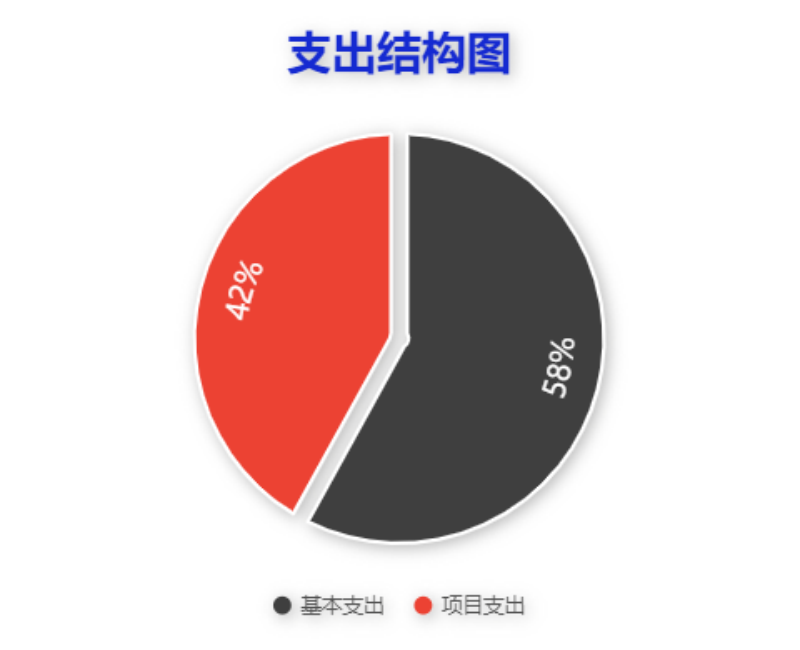 四、财政拨款收支预算总体情况说明锡林郭勒盟农牧局单位2024年度财政拨款收、支总预算     2231.41万元。与上年相比，财政拨款收、支总计各减少344.82万元，减少13.38%。主要原因是本年全盟地方特色乳制品产业重点工作资金等专项减少和离休人员全部离世等。五、一般公共预算支出预算情况说明锡林郭勒盟农牧局单位2024年一般公共预算财政拨款支出预算2231.41万元，与上年相比减少344.82万元，减少13.38%。主要原因是本年全盟地方特色乳制品产业重点工作资金等专项减少和离休人员全部离世等。（一）一般公共服务（类）1.发展与改革事务（款）一般行政管理事务（项）——2010402。年初预算4.01万元，与上年相比增加4.01万元。变动原因：2023年追加的盟级招商引资项目资金结转至2024年。2.财政事务（款）其他财政事务支出（项）——2010699。年初预算1万元，与上年相比减少3万元，减少75%。变动原因：2022年政策性农业保险试点地区推动工作经费较上年减少。3.组织事务（款）其他组织事务支出（项）——2013299。年初预算0.5万元，与上年相比减少1.5万元，减少75%。变动原因：万名专家人才服务基层工作经费较上年减少。（二）科学技术支出（类）1.基础研究（款）专项技术基础（项）——2060207。年初预算200万元，与上年相比增加200万元。变动原因：华西牛持续选育与良种推广技术服务工作经费从农林水支出调剂到此科目。（三）社会保障和就业支出（类）1.人力资源和社会保障管理事务（款）一般行政管理事务（项）——2080102。年初预算0.33万元，与上年相比增加0.33万元。变动原因：盟级职称评审成本性支出经费较上年减少。2.人力资源和社会保障管理事务（款）其他人力资源和社会保障管理事务支出（项）——2080199。年初预算17.74万元，与上年相比减少27.26万元，减少60.57 %。变动原因：1230人才培养工程工作经费较上年减少。3.行政事业单位养老支出（款）行政单位离退休（项）——2080501。年初预算96.26万元，与上年相比减少42.93万元，减少30.84 %。变动原因：2023年4名离休人员相继离世。4.行政事业单位养老支出（款）机关事业单位基本养老保险缴费支出（项）——2080505。年初预算83.02万元，与上年相比增加1.87万元，增加2.3%。变动原因：2023年度在职人员工资调整，导致单位部分机关养老保险基数增大。5.行政事业单位养老支出（款）机关事业单位职业年金缴费支出（项）——2080506。年初预算37万元，与上年相比增加22万元，增加146.67%。变动原因：2024年度退休3名人员，做实职业年金。（四）卫生健康支出（类）1.行政事业单位医疗（款）行政单位医疗（项）——2101101。年初预算97.94万元，与上年相比增加7.71万元，增加8.55%。变动原因：2023年度在职人员工资调整，导致单位部分行政单位医疗基数增大。2.行政事业单位医疗（款）公务员医疗补助（项）——2101103。年初预算4.8万元，与上年相比减少8.64万元，减少64.26%。变动原因：本年度退休人员单位部分公务员医补减少。（五）农林水支出（类）1.农业农村（款）行政运行（项）——2130101。年初预算864.24万元，与上年相比减少41.68万元，减少4.6%。变动原因：本年度3名在职人员退休，导致人员经费、公用经费减少。2.农业农村（款）一般行政管理事务（项）——2130102。年初预算219.71万元，与上年相比减少36.48万元，减少14.24%。变动原因：盟本级专项预算减少。3.农业农村（款）科技转化与推广服务（项）——2130106。年初预算7.30万元，与上年相比减少4.54万元，减少38.34%。变动原因：种植业良法推广经费（本级）等项目预算减少。4.农业农村（款）病虫害控制（项）——2130108。年初预算1.48万元，与上年相比减少7.10万元，减少82.74%。变动原因：强制扑杀免疫及养殖环节无害化处理补助（本级）等项目预算减少。5.农业农村（款）农产品质量安全（项）——2130109。年初预算38.03万元，与上年相比减少27.48万元，减少41.94%。变动原因：聘请第三方机构开展重点领域重点企业安全评估检查经费等项目预算减少。6.农业农村（款）行业业务管理（项）——2130112。年初预算2.30万元，与上年相比减少8.86万元，减少79.35%。变动原因：高标准农田项目管理与管护费项目预算减少。7.农业农村（款）农业生产发展（项）——2130122。年初预算406.55万元，与上年相比减少283万元，减少41.04%。变动原因：全盟地方特色乳制品产业重点工作资金等项目预算减少。8.农业农村（款）农产品加工与促销（项）——2130125。年初预算22.71万元，与上年相比减少3.3万元，减少12.68%。变动原因：内蒙古绿色农畜产品博览会经费及信息报送费项目预算减少。9.农业农村（款）农业生态资源保护（项）——2130135。年初预算2.01万元，与上年相比增加2.01万元。变动原因：本年度拨入自治区2023年外来入侵物种普查经费（内财农〔2022〕1751号）。10.农业农村（款）渔业发展（项）——2130148。年初预算3.35万元，与上年相比减少4.18万元，减少55.52%。变动原因：成品油价格调整对渔业补助等项目预算减少。11.农业农村（款）耕地建设与利用（项）——2130153。年初预算11.56万元，与上年相比增加8.56万元，增加285.81%。变动原因：高标准农田项目管理费及管护费等项目预算增加。12.普惠金融发展支出（款）其他普惠金融发展支出（项）——2130899。年初预算2.36万元，与上年相比增加2.36万元。变动原因：本年度拨入2023年政策性农业（肉羊）保险工作经费。（六）自然资源海洋气象等支出（类）1.自然资源事务（款）其他自然资源事务支出（项）——2200199。年初预算0.54万元，与上年相比减少29.46万元，减少98.21%。变动原因：全民所有自然资源资产所有权委托代理机制试点工作经费减少。（七）住房保障支出（类）1.住房改革支出（款）住房公积金（项）——2210201。年初预算79.18万元，与上年相比增加1.14万元，增加1.46%。变动原因：人员调资导致增加。2.住房改革支出（款）购房补贴（项）——2210203。年初预算24.46万元，与上年相比增加10.99万元，增加81.53%。变动原因：人员调资导致增加。（八）其他支出（类）1.其他支出（款）其他支出（项）——2299999。年初预算2.99万元，与上年相比减少46.67万元，减少93.97%。变动原因：盟级招商引资项目资金（第一批）减少。六、一般公共预算基本支出预算情况说明锡林郭勒盟农牧局单位2024年度一般公共预算财政拨款基本支出预算1286.91万元，其中：（一）人员经费1111.72万元。主要包括：基本工资247.19万元、津贴补贴295.33万元、奖金56.02万元、机关事业单位基本养老保险缴费83.02万元、职业年金缴费37万元、职工基本医疗保险缴费31.41万元、公务员医疗补助缴费4.80万元、其他社会保障缴费1.04万元、住房公积金79.18万元、其他工资福利支出85.85万元、退休费96.26万元、生活补助28.09万元、医疗费补助66.53万元。（二）公用经费175.19万元。主要包括：奖金	1.80万元、其他社会保障缴费9.47万元、手续费0.12万元、水费4.61万元、电费6.5万元、取暖费7.4万元、物业管理费25.12万元、公务接待费3.91万元、工会经费13.21万元、福利费12.82万元、公务用车运行维护费43万元、其他交通费用47.23万元。七、一般公共预算“三公”经费支出预算情况说明锡林郭勒盟农牧局单位2024年度一般公共预算拨款安排的“三公”经费预算支出46.91万元，其中因公出国（境）费支出0万元，占“三公”经费的0%；公务用车购置及运行维护费支出43万元，占“三公”经费的91.66%；公务接待费支出3.91万元，占“三公”经费的8.34%。具体情况如下：一般公共预算拨款安排的“三公”经费预算支出46.91万元，比上年预算减少16.57万元，减少26.1%； 其中：1．因公出国（境）费预算支出0万元，比上年预算增加（减少）0万元，主要原因：本年无因公出国（境）支出。2．公务用车购置及运行维护费预算支出43万元。其中：	（1）公务用车购置预算支出0万元，比上年预算增加（减少）0万元，主要原因：本年无公务用车购置支出。（2）公务用车运行维护费预算支出43万元，比上年预算减少16.98万元，主要原因：2023年公务用车运行维护费中含上年结转指标。3．公务接待费预算支出3.91万元，比上年预算增加0.41万元，主要原因：本年度工作任务增重，预计产生的公务接待会增加。八、政府性基金预算支出预算情况说明锡林郭勒盟农牧局单位2024年政府性基金支出预算支出0万元。与上年相比增加（减少）0万元，增长（减少）0	%。主要原因是本年无政府性基金预算拨款支出。其中：1．城乡社区支出（类）政府住房基金及对应专项债务收入安排的支出（款）管理费用支出（项）支出0 万元，主要是用于政府性基金预算支出。九、国有资本经营预算支出预算情况说明锡林郭勒盟农牧局单位2024年国有资本经营预算支出0万元。与上年相比增加（减少）0万元，增长（减少）0%。主要原因是本年无国有资本经营预算拨款支出。其中：1．国有资本经营预算支出（类）解决历史遗留问题及改革成本支出（款）“三供一业”移交补助支出（项）支出0 万元，主要是用于国有资本经营预算支出。十、项目支出预算情况说明2024年单位预算安排项目37个，项目预算总金额944.50万元。其中，财政本年拨款金额827.20万元，财政拨款结转结余117.30万元，财政专户管理资金0万元，单位资金0万元。（一） 万名专家人才服务基层及人才开发专项资金 1.项目概述 选派专业技术人才以大力发展现代农牧业为主线，深入田间地头，及时为农牧户、基层农牧业技术人员、种养殖大户解决农牧业方面的技术难题。培训一支懂技术、头脑活、会经营、善管理，能带动周边农牧民共同致富的农村牧区实用人才带头人队伍。2.立项依据 关于印发《锡林郭勒盟深化“万名专家人才服务基层”行动的实施方案（2021-2022年）》的通知、《锡林郭勒盟人才引进和流动实施办法》、《锡林郭勒盟1230人才培养工程实施方案》3.实施主体 锡林郭勒盟农牧局4.实施方案 主要用于差旅费、培训费、其他交通费等方面支出。5.实施周期 自2024年1月1日至2024年12月31日。 6.年度预算安排 2024年该项目预算18.24万元。（二）2021年种质资源普查项目1.项目概述 用于种质资源普查工作日常指导、监督、检查等方面。2.立项依据 内蒙古自治区财政厅关于下达2021年自治区种质资源普查工作经费的通知（内财农〔2021〕1615号）、自治区种业振兴资金（内财农〔2023〕410号）、自治区2023年看禾选种平台建设（内财农〔2023〕357号）3.实施主体 锡林郭勒盟农牧局4.实施方案 用于印刷费、差旅费、培训费、公务用车运行维护费、其他交通费等费用。5.实施周期 自2024年1月1日至2024年12月31日。 6.年度预算安排 2024年该项目预算6.8万元。（三）成品油价格调整对渔业补助及中央渔业补助 1.项目概述 对各旗县市（区）农牧和科技局渔业业务和执法工作进行督查指导。2.立项依据《内蒙古自治区财政厅关于提前下达2023年成品油价格调整对渔业补助预算的通知》 (内财农〔2022〕1778号)和《锡林郭勒盟农牧局关于分配下达2023年部分农牧业专项资金 的函》 (锡农牧函〔2022〕2号)、中央2023年渔业增殖放流（内财农〔2023〕602号）3.实施主体 锡林郭勒盟农牧局4.实施方案 用于指导业务和下乡督查费用。5.实施周期 自2024年1月1日至2024年12月31日。 6.年度预算安排 2024年该项目预算3.35万元。（四）政策性农业保险试点地区推动工作经费  1.项目概述 本项目主要用于肉羊天气指数保险宣传工作。2.立项依据 按照锡林郭勒盟行政公署办公室关于印发《锡林郭勒盟肉羊政策性保险补贴试点工作实施方案（试行）的通知》（锡署办法〔2018〕106号）。3.实施主体 锡林郭勒盟农牧局4.实施方案 根据工作需要，用于印刷费、劳务费、差旅费等方面。 5.实施周期 自2024年1月1日至2024年12月31日。 6.年度预算安排 2024年该项目预算3.36万元。（五）全民所有自然资源资产所有权委托代理机制试点工作经费1.项目概述 用于试点工作全面铺开的相关工作，自然资源底数调查、农牧场基本情况梳理、自然资源疑难问题清理。2.立项依据 按照盟本级预算批复。3.实施主体 锡林郭勒盟农牧局4.实施方案 根据工作需要，用于公出旅费。 5.实施周期 自2024年1月1日至2024年12月31日。6.年度预算安排 2024年该项目预算0.54万元。（六）全盟地方特色乳制品产业重点工作资金1.项目概述 用于全盟地方特色乳制品产业重点工作。2.立项依据《锡林郭勒盟地方特色乳制品产业发展2023年度工作方案》3.实施主体锡林郭勒盟农牧局4.实施方案小作坊改造项目工作经费。开展评审、监管、验收工作；乳制品团体标准制定费。制定锡林郭勒盟地方特色奶制糕点馅料（奶酪馅、楚其盖馅、奶皮馅、奶食混合馅）四项团体标准；培训费。对乳制品产业监管和从业人员开展相关法律法规、技术标准、市场营销等方面的培训；举办地方特色乳制品产业高质量发展论坛等。5.实施周期 自2024年1月1日至2024年12月31日。 6.年度预算安排 2024年该项目预算154.76万元。（七）组织参加自治区绿色农畜产品博览会经费1.项目概述 本项目主要用于组织参加自治区绿色农畜产品博览会。2.立项依据 据内绿博组办《第十届内蒙古绿色农畜产品博览会 • 第十一届内蒙古(蒙东)农业机械博览会首届赤峰预制菜大会工作方案》3.实施主体 锡林郭勒盟农牧局4.实施方案 根据资金用途 ，主要用于组织参加自治区绿色农畜产品博览会。 5.实施周期 自2024年1月1日至2024年12月31日。 6.年度预算安排 2024年该项目预算22.71万元。（八）农牧业办公经费1.项目概述 用于农牧业工作差旅费、办公费、会议及培训费、印刷费、委托业务费、劳务费、租赁费等方面支出。2.立项依据 锡林郭勒盟财政局《关于规范差旅伙食费和市内交通费收交管理有关事项的通知》（锡财行〔2019〕787号）；中共锡林郭勒盟委办公厅、锡林郭勒盟行署办公厅《关于印发锡林郭勒盟本级党政机关会议管理办法的通知》（锡党办发〔2014〕36号）；锡林郭勒盟财政局 组织部 人力资源和社会保障局《关于转发内蒙古自治区财政厅 组织部 公务员局印发<内蒙古自治区本级党政机关培训费管理办法>的通知》（锡财行〔2018〕6号） 3.实施主体 锡林郭勒盟农牧局4.实施方案 用于农牧业工作差旅费、办公费、会议及培训费、印刷费、委托业务费、劳务费、租赁费等方面支出。5.实施周期 自2024年1月1日至2024年12月31日。 6.年度预算安排 2024年该项目预算31.24万元。（九）农畜产品质量安全监管检测经费1.项目概述  用于农畜产品质量安全监管的下乡监督检查、协调往返差旅费、宣传费、普法经费等方面；用于农畜产品例行监测、专项监测、监督抽检费；用于检及检测与监管人员培训；用于贯彻落实国家、自治区农牧厅开展的各项专项整治活动，大力整顿和规范农资市场秩序，严厉打击制售假冒伪劣行为，保障农畜产品质量安全。2.立项依据依据《内蒙古自治区人民政府关于进一步加强食品安全保障工作的通知》(内政发〔2016〕65号)、《中共中央 国务院关于深化改革加强食品安全工作的意见》文件、内蒙古自治区人民政府关于实行农牧业综合行政执法的实施意见》（内政发〔2007〕34号）及内蒙古自治区人民政府《关于加强和规范行政执法工作的意见》（内政发〔2014〕5号）文件要求。  3.实施主体锡林郭勒盟农牧局4.实施方案锡林郭勒盟农畜产品质量安全工作日常指导、监督、检查等方面工作。5.实施周期自2024年1月1日至2024年12月31日。6.年度预算安排 2024年该项目预算22.53万元。（十）农膜污染防治资金 1.项目概述 重点用于对全盟重点覆膜地区农膜污染防治工作开展指导、培训及宣传等。2.立项依据 依据《内蒙古自治区贯彻落实第二轮中央生态环境保护督察报告整改方案》第73项“农膜回收利用率偏低”整改措施（四）“各盟市……，将农膜污染防治资金纳入本级财政预算”要求，将农膜污染防治资金列入本级预算。3.实施主体 锡林郭勒盟农牧局4.实施方案 主要用于印刷费、差旅费、培训费、其他交通费等方面支出。5.实施周期 自2024年1月1日至2024年12月31日。 6.年度预算安排 2024年该项目预算7.28万元。（十一）华西牛认证工作经费 1.项目概述 本项目用于对全盟华西牛群体进行鉴定、认证、基因评估工作。2.立项依据 全国华西牛新闻发布会8月在昆明召开，依据自治区党委办公厅《要情摘报》上王莉霞主席的批示“如何形成产业优势？请牧远、罗青同志研究”。按照罗盟长批示“盟农牧局从行业角度提出形成产业优势工作意见”的要求，盟农牧局起草了《关于加快形成华西牛产业优势工作方案（送审稿）》、华西牛种源推广（智能采集设备购置）（内财农〔2023〕357号）3.实施主体 锡林郭勒盟农牧局4.实施方案 用于对全盟华西牛群体鉴定、认证、基因检测、其它耗材。5.实施周期 自2024年1月1日至2024年12月31日。 6.年度预算安排 2024年该项目预算204.69万元。（十二）动物防疫补助资金及畜禽屠宰环节“瘦肉精”监督抽检等 1.项目概述 用于动物防疫强制免疫、强制扑杀、无害化处理等方面的监督检查和宣传工作方面。畜禽屠宰环节“瘦肉精”监测，发现危害动物性食品安全的风险，检出饲喂“瘦肉精”的动物，保障动物性食品安全，防止因食用含“瘦肉精”动物性产品中毒事件发生，保障人民生命安全和身体健康。2.立项依据《内蒙古自治区财政厅关于提前下达2022年自治区本级部分农业相关转移支付资金的通知》（内财农〔2022〕379号）、《锡林郭勒盟财政局关于下达2021年自治区动物防疫补助资金的通知》(锡财农〔2021〕610号）、依据《内蒙古自治区牛羊屠宰管理办法》第三十五条“旗县级以上人民政府兽医主管部门应当制定屠宰环节牛羊产品质量安全年度抽检计划，并组织实施。”的规定；锡林郭勒盟农牧局《关于进一步加强畜禽屠宰加工企业“瘦肉精”检测工作的通知》锡农牧医发〔2021〕40号文件。3.实施主体锡林郭勒盟农牧局4.实施方案 根据财政批复办公费主要用于核算日常办公费、差旅费、印刷费等，专用材料购置费主要用于购买瘦肉精试剂盒等，其它商品和服务支出主要用于上述未包括的日常公用支出，公务用车运行维护费主要用于公务用车出差产生的燃料费、维修费及过路过桥费、保险费等。5.实施周期 自2024年1月1日至2024年12月31日。 6.年度预算安排 2024年该项目预算1.49万元。（十三）高标准农田项目管理与管护费1.项目概述 本项目主要用于高标准农田监督检查工作。2.立项依据 依据农业农村部《农田建设项目管理办法》（农业农村部令2019年第4号）、财政部《农田建设补助资金管理办法》（财农〔2019〕46号）3.实施主体 锡林郭勒盟农牧局4.实施方案 根据高标准农田业务预算 ，主要用于核算日常差旅费、印刷费、其他交通费用、公务用车运行维护费等。 5.实施周期 自2024年1月1日至2024年12月31日。 6.年度预算安排 2024年该项目预算13.86万元。（十四）盟级招商引资项目资金1.项目概述 为了促进我盟经济稳定增长、推动产业转型升级、增强经济发展新动能，需创新、务实开展招商引资前期工作。主要包括：招商引资项目策划包装及论证、印制相关推介材料；举办小型招商引资活动、利用新媒体推介我盟投资环境和招商项目；开展招商引资环境考察调研。举办招商引资工作培训和会议。2.立项依据 中共锡林郭勒盟委办公室 锡林郭勒盟行署办公室关于印发《锡林郭勒盟2021年招商引资工作方案》的通知（办字〔2021〕59号）、自治区党委办公厅 自治区政府办公厅关于2021年全国工商联主席高端峰会暨全国优强民营企业助推内蒙古高质量发展大会（内蒙古第四届蒙商大会）的通知、内蒙古自治区人民政府办公厅关于做好全国工商联助推内蒙古高质量发展招商引资推介会有关工作的通知（内政办便函〔2021〕25号） 3.实施主体 锡林郭勒盟农牧局4.实施方案 用于办公费、印刷费、差旅费、其他交通费用、会议费、培训费。5.实施周期 自2024年1月1日至2024年12月31日。 6.年度预算安排 2024年该项目预算7.01万元。（十五）盟级职称评审成本性支出1.项目概述 用于全盟农牧业系列中初级职称评审工作。2.立项依据 《关于做好2023年全盟职称评审工作的通知》（锡人社发〔2023〕49号） 3.实施主体 锡林郭勒盟农牧局4.实施方案 用于全盟农牧业系列中初级职称评审工作方面的评审费、会议费支出。5.实施周期 自2024年1月1日至2024年12月31日。 6.年度预算安排 2024年该项目预算0.33万元。（十六）种植业良法推广经费及化肥减量增效 1.项目概述 用于种植业工作日常指导、监督、检查等方面；化肥减量增效试验指导、推广宣传、农户调查、土样化验检测等方面工作2.立项依据 关于印发《锡林郭勒盟2023年化肥减量增效项目实施方案》的通知（锡农牧种植字〔2023〕16号)、自治区2023年种植业良种良法推广经费（内财农〔2023〕313号）、中央2023年化肥减量增效（内财农〔2023〕621号）3.实施主体 锡林郭勒盟农牧局4.实施方案 主要用于差旅费、公务用车运行维护费、其他交通费等方面支出。5.实施周期 自2024年1月1日至2024年12月31日。 6.年度预算安排 2024年该项目预算1.20万元。（十七）聘请第三方机构开展重点领域重点企业安全评估检查经费1.项目概述 聘请第三方机构开展重点领域重点企业安全评估检查。2.立项依据安全生产法3.实施主体 锡林郭勒盟农牧局4.实施方案 用于委托业务费。5.实施周期 自2024年1月1日至2024年12月31日。 6.年度预算安排 2024年该项目预算15万元。（十八）农业外来入侵物种普查项目1.项目概述 用于督查指导13个旗县市区农业外来入侵物种更新调查工作，指导发生危害严重的重点区域开展防除试验示范、防治宣传与技术培训。2.立项依据根据内蒙古自治区农牧厅《关于印发2023年内蒙古农业外来入侵物种防控项目实施方案的通知》（内农牧科发〔2023〕40 号）、锡林郭勒盟财政局《关于下达2023年自治区本级部分农业相关转移支付资金的通知》(锡财农〔2023〕302号)3.实施主体 锡林郭勒盟农牧局4.实施方案 用于指导业务和下乡督查费用。5.实施周期 自2024年1月1日至2024年12月31日。 6.年度预算安排 2024年该项目预算2.01万元。（十九）饲料产品安全监管检测经费1.项目概述本项目主要用于饲料质量安全监管、瘦肉精监测和企业生产现场检查。2.立项依据关于印发《内蒙古自治区2023年饲料质量安全监管工作方案》的通知（内农牧畜发〔2023〕61号）、自治区饲料产品安全监管检测经费（内财农〔2022〕1751号）。 3.实施主体锡林郭勒盟农牧局4.实施方案用于指导业务和下乡督查费用。5.实施周期自2024年1月1日至2024年12月31日。6.年度预算安排 2024年该项目预算0.50万元。（二十）良种肉牛产业发展扶持项目资金及牲畜良种繁育项目资金和半农半牧区肉牛产业发展项目资金  1.项目概述 本项目主要用于良种肉牛引进补贴、核心群奖励补贴、扶持育成育肥贴息补贴、进口奶牛补贴、为加强全盟畜牧良种繁育体系建设，加快人工授精技术推广，提高畜牧良种利用率，提升肉牛生产发展水平，增加农民收入。通过政府采购优质良种肉牛冷冻精液，以实物实补的方式发放使用优质肉牛冻精，以提升肉牛质量等相关工作经费。2.立项依据 《关于2023年锡林郭勒盟良种肉牛扶持办法》、锡林郭勒盟行政公署印发《关于促进全盟民族传统奶制品产业发展的实施意见》的通知（锡暑发〔2020〕46号、《关于下达2023年自治区本级部分农业相关转移支付资金的通知》（锡财农〔2023〕183号）、依据《锡林郭勒盟促进半农半牧区肉牛产业发展实施方案（2023-2025）》（锡党办发〔2023〕10号）。3.实施主体 锡林郭勒盟农牧局4.实施方案  用于良种肉牛引进补贴、核心群奖励补贴、扶持育成育肥贴息补贴、进口奶牛补贴盟级配套资金、购置肉牛冷冻精液细管支出，以补贴盟本级肉牛良种繁育资金、肉牛胚胎移植工程工作经费、 验收工作经费。5.实施周期 自2024年1月1日至2024年12月31日。 6.年度预算安排 2024年该项目预算12.29万元。（二十一）落实国家农机购置补贴等工作经费 1.项目概述 用于举办农机现场会、深松整地现场会、培训会、统计会议、绩效考核会、农机工作等会议及培训费；进行农机购置补贴户入户调查，大型机具质量调查、农机深松整地及全程机械化试点建设、检查等往返差旅费；开展农机补贴及安全生产等宣传工作印刷费及办公费，用于锡林郭勒盟农机购置补贴信息公开专栏网络维护费。2.立项依据 内蒙古自治区农牧厅、财政厅印发的《关于印发内蒙古2021-2023年农机购置补贴实施方案的通知》（内农牧机发〔2021〕283号）3.实施主体 锡林郭勒盟农牧局4.实施方案 主要用于印刷费、差旅费、维修（护）费、会议及培训费、租赁费等方面支出。5.实施周期 自2024年1月1日至2024年12月31日。 6.年度预算安排 2024年该项目预算9.11万元。（二十二）项目名称：锡林郭勒盟肉牛肉羊龙头企业助保贷引导资金贷款贴息 1.项目概述  根据《锡林郭勒盟肉牛肉羊龙头企业助保贷引导资金管理实施方案》（锡署办发〔2023〕51号），明确财政贴息资金由盟财政每年安排225万元（盟文化旅游投资发展有限公司）。2.立项依据 根据《锡林郭勒盟肉牛肉羊龙头企业助保贷引导资金管理实施方案》（锡署办发〔2023〕51号）。3.实施主体 盟文化旅游投资发展有限公司4.实施方案 贷款贴息5.实施周期 自2024年1月1日至2024年12月31日。 6.年度预算安排 2024年该项目预算225万元。（二十三）锡林郭勒盟饲草饲料供应站人员工资、五项保险费等各项费用1.项目概述 主要用于在职12名职工的工资、五险一金、用于退休人员差额部分、伤残退休人员护理费、帮扶困难职工、子女助学等公益性支出费用。2.立项依据 锡林郭勒盟行政公署印发的《关于盟饲草饲料供应站所属草场划转及职工安置有关事宜的批复》（锡署字〔2015〕42号）3.实施主体 锡林郭勒盟农牧局4.实施方案 主要用于在职12名职工的工资等方面94.1万元；用于五险一金31.13万元；用于退休人员差额部分、伤残退休人员护理费、帮扶困难职工、子女助学等公益性支出费用55.97万元。（其中阿旗124.01万元、锡市57.19万元）5.实施周期 自2024年1月1日至2024年12月31日。 6.年度预算安排 2024年该项目预算181.2万元。    十一、一般公共预算机关运行经费支出预算情况说明2024年锡林郭勒盟农牧局单位一般公共预算机关运行经费预算支出175.19万元，主要包括以下支出：奖金	1.80万元、其他社会保障缴费9.47万元、手续费0.12万元、水费4.61万元、电费6.5万元、取暖费7.4万元、物业管理费25.12万元、公务接待费3.91万元、工会经费13.21万元、福利费12.82万元、公务用车运行维护费43万元、其他交通费用47.23万元。与上年相比增加2.50万元，增长1.45%。主要原因是：人员调入，导致公车补贴增加。    十二、政府采购支出预算情况说明2024年度政府采购支出预算总额277.79万元，其中：拟采购货物支出4.20万元、拟采购工程支出0万元、拟购买服务支出273.59。涵盖“计算机设备及软件”、“办公设备”、“印刷服务”、“公车加油服务”、“公车维修和保养服务”、“机动车保险服务”、“物业服务”、“复印纸”、、“其他专业技术服务”等采购大类，编制政府采购预算明细15项，采购金额来源为一般公共预算资金。    十三、国有资产占用情况说明本单位共有车辆7辆，其中，一般公务用车2辆、执法执勤用车4辆、特种专业技术用车0辆、业务用车0辆、其他用车1辆等。单价50万元（含）以上的通用设备0台（套），单价100万元（含）以上的专用设备0台（套）。    十四、项目绩效目标情况说明    2024年，填报绩效目标的预算项目24个，公开绩效目标24个，公开项目占全部预算项目的100 %。公开填报绩效目标的项目预算2114.11万元，占全部项目预算的100%。第三部分   名词解释一、财政拨款：部门/单位从同级财政部门取得的各类财政拨款，包括一般公共预算拨款、政府性基金预算拨款、国有资本经营预算拨款。二、一般公共预算拨款收入：指市级财政当年拨付的资金。三、财政专户管理资金：缴入财政专户、实行专项管理的高中以上学费、住宿费、高校委托培养费、函大、电大、夜大及短训班培训费等教育收费。四、单位资金：除财政拨款收入和财政专户管理资金以外的收入，包括事业收入（不含教育收费）、上级补助收入、附属单位上缴收入、事业单位经营收入及其他收入（包含债务收入、投资收益等）。五、基本支出：指为保障机构正常运转、完成工作任务而发生的人员支出和公用支出。六、项目支出：指在基本支出之外为完成特定工作任务和事业发展目标所发生的支出。七、对个人和家庭的补助：是指政府用于对个人和家庭的补助支出。八、“三公”经费：指部门/单位用一般公共预算财政拨款安排的因公出国（境）费、公务用车购置及运行维护费和公务接待费。其中，因公出国（境）费反映部门/单位公务出国（境）的住宿费、旅费、伙食补助费、杂费、培训费等支出；公务用车购置及运行维护费反映部门/单位公务用车购置费、燃料费、维修费、过路过桥费、保险费、安全奖励费用等支出；公务接待费反映部门/单位按规定开支的各类公务接待（含外宾接待）支出。九、机关运行经费：指部门/单位使用一般公共预算安排的基本支出中的日常公用经费支出，包括办公及印刷费、邮电费、差旅费、会议费、福利费、日常维修费、专用材料及一般设备购置费、办公用房水电费、办公用房取暖费、办公用房物业管理费、公务用车运行维护费及其他费用等。第四部分 预算公开联系方式及信息反馈渠道本单位预算公开信息反馈和联系方式：联系人：巴乙苏拉               联系电话：0479-8214477 2024年度锡林郭勒盟农牧局（本级）单位预算表一、收支总表二、收入总表三、支出总表四、财政拨款收支总表五、一般公共预算支出表六、一般公共预算基本支出表七、一般公共预算“三公”经费支出表八、政府性基金预算支出表九、国有资本经营预算支出表十、项目支出表十一、项目绩效目标表十二、政府采购预算表序号单位名称单位性质1锡林郭勒盟农牧局（本级）财政拨款的行政单位